…./…../20….TEKİRDAĞ NAMIK KEMAL ÜNİVERSİTESİ
……………………….DEKANLIĞINA/MÜDÜRLÜĞÜNEFakülteniz/Yüksekokulunuz/MeslekYüksekokulunuz………………………...................programı  ………………nolu öğrencisiyim. Tekirdağ Namık Kemal Üniversitesi Önlisans ve Lisans Eğitim Öğretim Yönetmeliği’nin 16/6 maddesine istinaden aşağıda belirttiğim derslerin not dökümleri incelenerek, ek sınavına girebileceğim derslerin belirlenmesini ve belirlenen bu dersler için yapılacak ek sınav hakkından yararlanmam hususunda,Gereğini bilgilerinize arz ederim.											…………….									……………………………Adres		: Telefon	:E-mail		: Azami Öğrenim Süresi içinde kayıt dondurdunuz mu?  (   ) Evet  	  (   ) HayırKayıt dondurma işlemi yapıldı ise dönemini/dönemlerini belirtiniz.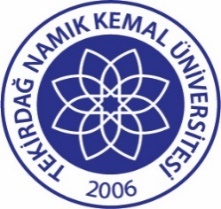 TNKÜEK SINAV BAŞVURU DİLEKÇESİDoküman No:EYS-FRM-471TNKÜEK SINAV BAŞVURU DİLEKÇESİHazırlama Tarihi:14.10.2022TNKÜEK SINAV BAŞVURU DİLEKÇESİRevizyon Tarihi:--TNKÜEK SINAV BAŞVURU DİLEKÇESİRevizyon No:0TNKÜEK SINAV BAŞVURU DİLEKÇESİToplam Sayfa Sayısı:1EK SINAVA GİRMEK İSTEDİĞİM DERSLEREK SINAVA GİRMEK İSTEDİĞİM DERSLEREK SINAVA GİRMEK İSTEDİĞİM DERSLEREK SINAVA GİRMEK İSTEDİĞİM DERSLERDönemiDers KoduDers Adı1234567891011121314151617181920